                                            Классный час    Тема:  «Россия – Родина моя».      Цели: Углубить знания о государстве, символике; о своём городе.              Прививать любовь к своей Родине; пополнить словарный запас.              Воспитывать чувство патриотизма.    Оборудование: портрет президента, текст и музыка гимна, Российский флаг, герб, презентация «Старые дома города», песня «Дворик», «Наш край».заготовки флага.                                     Ход классного часа.   Отгадайте ребус: Р 1 а   Что такое Родина? ( работа с толковым словарём)    В какой стране мы живём?  Россия – официальное название Российская Федерация.   Площадь 17 млн кв км. - Протяжённость сухопутных границ 20 тыс. 322 км., морских – около 38 тыс. км.  Как велика моя земля, Как широки просторы!Озёра, реки и моря,Леса и степь и горы.Раскинулась моя странаОт севера до юга:Когда в одном краю весна,В другом – снега и вьюга.- Россия – самое крупное государство на  земном шаре.- По территории она сопоставима с материком Южная Америка и более чем в 2 раза превышает размеры Австралии.- Население 148 мл. Человек, русские составляют 82%.- Всего на территории страны проживает свыше 100 наций и народностей.  В России насчитывается более двух миллионов рек.В Росси свыше 2 миллионов и разнообразию озёр Россия занимает одно из первых мест в мире. Каспийское море, Байкал, Ладожское и Онежское озёра считаются самыми крупными на земном шаре.- Моря Тихого, Атлантического и Северного – ледовитого океанов омывают территорию нашей страны. Москва является портом шести морей.- Официальный (государственный) язык на всей территории – русский.Россия – страна многонациональная, а значит, многоязыковая. Учёные – лингвисты насчитывают в России 150 языков.Кто управляет нашим государством?   Как зовут президента?   - Глава государства – Президент Российской Федерации, избираемый на 4 года на основе всеобщего равного и прямого избирательного права при тайном голосовании.- Президент является так же Верховным Главнокомандующим Вооружёнными Силами Российской Федерации.- Какой главный город нашей страны? ( презентация)                    Песня «Москва» ( группа Барбарики )    -Какие символы государства вам известны?  1 символ-это герб Затем 2 символ – это флаг-   Отгадайте,  какого цвета наш флаг.   Снежинки так прекрасны и легки, Как совершенны у ромашки лепестки, Как на доске строка написанная мелом, Мы говорим сейчас о цвете … (белом) Спокойны и чисты рек русских воды Прозрачны и светлы как вечер зимний И благородны и просторны неба своды Художник их раскрасил в … (синий) Россия много войн пережила И наши деды умирали не напрасно И верность Родине их к славе привела Под Знаменем Победы ярко.. (красным) Белый - символ мирасиний – символ верностикрасный-цвет силы или крови, пролитой за нашу Родину    Цвета государственного флага никогда не выбираются просто так. Издревле каждый цвет имеет особое значение, так в нашем флаге красный цвет означал отвагу, мужество и героизм; белый и синий цвета были цветами русской православной церкви. Синий цвет – это небо, благородство, белый – совершенство, чистота. Стихотворение:Белый цвет – берёзка.Синий - неба цвет.Красная полоска-Солнечный рассвет.   Практическая работа – раскрашивание флага. ( звучит мелодия «Берёзы» - группа «Любэ» )3 символ-это Гимн. У каждого государства есть своя торжественная песня, прославляющая свою страну.   -Где можно услышать гимн?  Гимн – это торжественная песня, исполняемая в особых торжественных случаях. Каждое государство имеет свой гимн. Гимн – это песня, посвященная своей Родине, это символ государства, такой же как герб и флаг. Гимн прославляет могущество и единство нашей огромной страны. Как слушают люди Гимн? (стоя) – слушание 1 куплет гимна.    Мелодия нашего гимна написана Александром Васильевичем Александровым. Эту музыку знают и уважают во всем мире. Она рождает гордость за свою страну. Этому соответствуют слова гимна, написанные Сергеем Владимировичем Михалковым.- Кого называют патриотом?   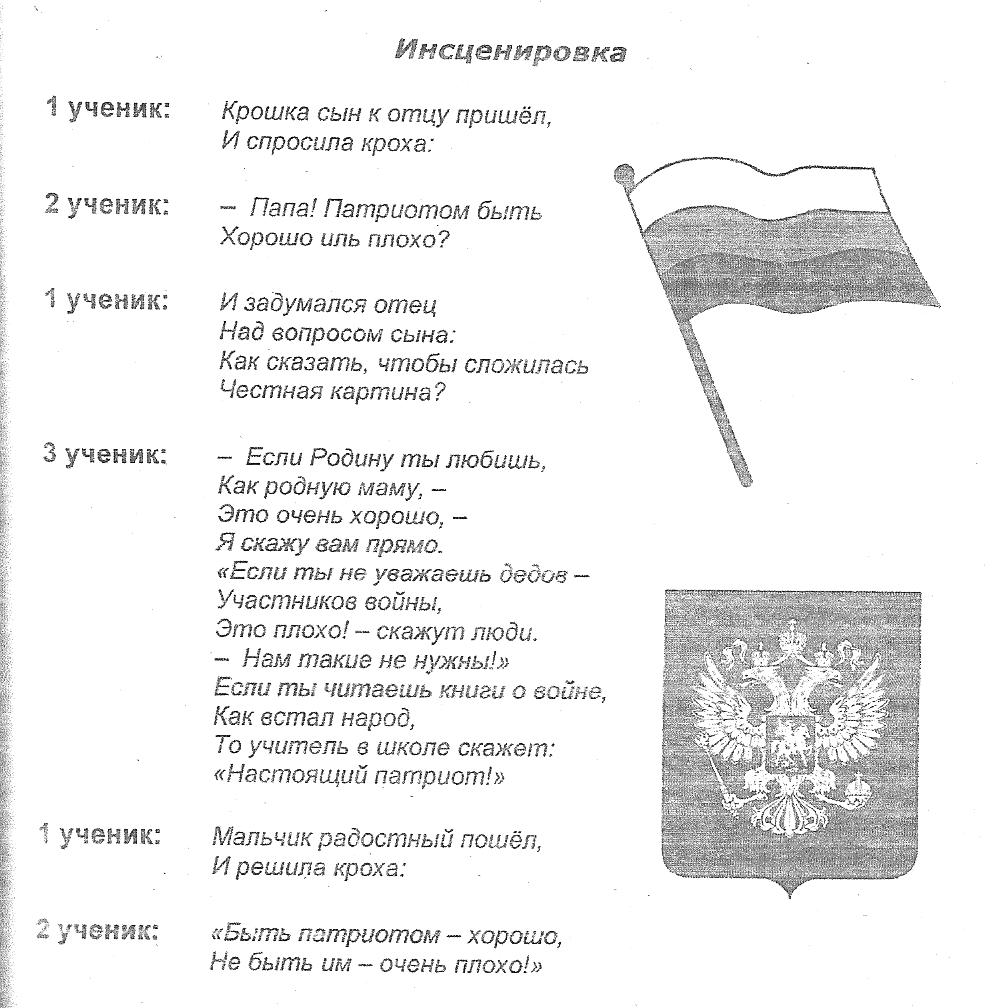 Патриот – тот, кто любит свою Родину, уважает дедов, участников ВОВ, читает книги о войне…   -Какие знаете пословицы о Родине? ( собирают пословицы из разных частей; объясняют их значение )     Послушайте песню и скажите о чём в ней поётся?                            «Наш край»    Родина – это не только страна, но и место, где вы родились и живёте.    В каком городе мы живём?     Что было на месте города Катайска сначала? (остог)Кто его основал? (Панкратий Перхуров)  В каком году? (1655)   Сейчас наш город является районным центром. Его площадь 2138 кв км. Это в 3,5 раза большеплощади государств Андоры, Ватикана, Монако и Лихтенштейн вместе взятых.   С какими областями граничит Катайский район? (со Свердловской, Челябинской областью, Далматовским и Щучанским районом)   Катайский район ближе всех находится к Уральским горам.   Какая крупная река протекает через Катайск? Малые? (Катайка, у села Ильинское – Вощиха )   В Катайском районе с 1987 года проживает около 31 тыс человек. В районе более 60 сёл и деревень. Самок крупное село Ильинское, в нём проживает 2238 чел., в с.Верх - Теча проживает 1411 чел. Самое малочисленное село – Улугуши.(339 чел.) В г. Катайске – 14 646 чел. По информации отдела ЗАГС Администрации Катайского района в 2010 г родилось 308 чел., из них 161 чел в Катайске. Лишь в одной семье родилась двойня.    Какая самая длинная улица в нашем городе? ( Ленина)     Просмотр презентации «Старые дома Катайска» Кто является главой Катайского района? ( Юрий Геннадьевич Малышев )   Наш город знаменит людьми.                       Показ книги В, И. Антропова.                     Рассказ о Бабушкиной Н.Е.     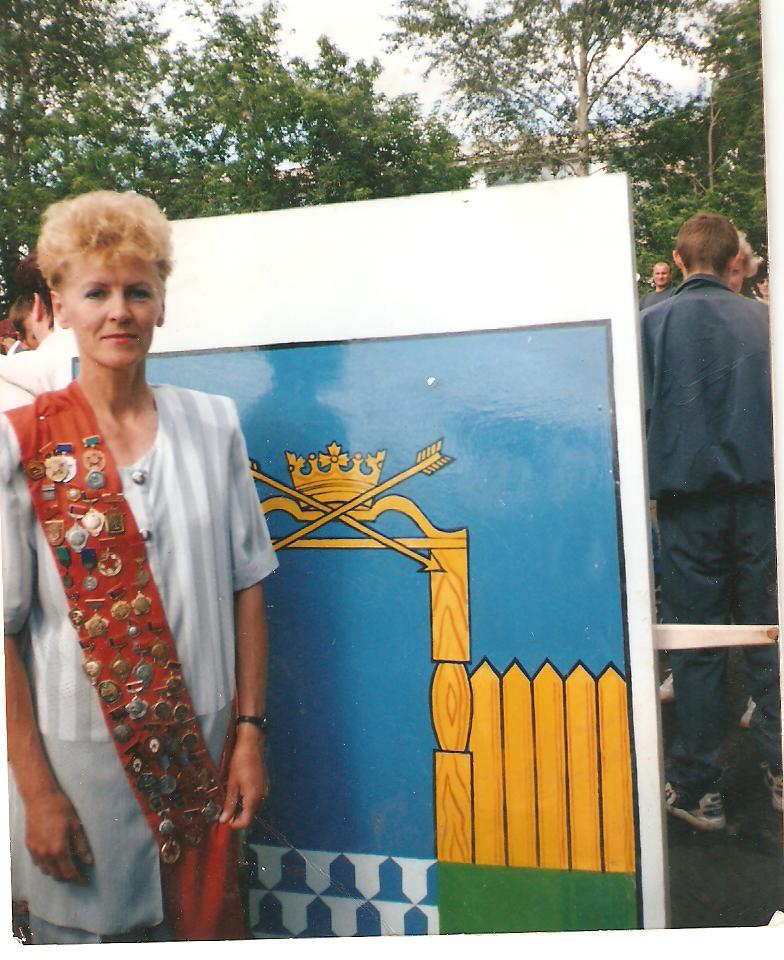   Великую землю,  Любимую землю,  Где мы родились и живём,  Мы Родиной светлой,   Мы Родиной милой,   Мы Родиной нашей зовём.        Пускай совсем я маленький,         Но Родину люблю,   Свой дом на тихой улице   И всю страну свою.    Люблю я речку быструю  И дальний лес за ней.   Пусть будет небо чистое  Над Родиной моей!   Бывает так, что человеку приходится по какой-то причине уехать из родного города: кто едет учиться, кто меняет место жительства, но всё равно человек вспоминает свою малую Родину.                           Песня «Дворик» ( исп М. Боярский )   Дорогие, ребята, мы любим свой край, свою Родину и хотим, чтобы цвели сады, росли леса, дети ходили в школу и были счастливы, чтобы у взрослых не было неприятностей.   Мы должны заботиться о других, помогать своим товарищам и пожилым людям, уважать интересы и мнение других людей. От нашей дружбы многое зависит. Даже в какой – то степени и мир на нашей планете.  Пусть в нашем Катайске,  всегда будет праздник, Пусть будет красиво в районе  родном.  Ведь каждый из нас каждый раз понимает, Что мы навсегда в этом доме живём!    Почетные граждане Катайского района 